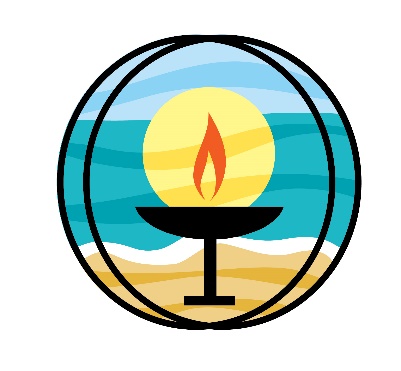 Unitarian Universalists of Southern DelawareBoard of Trustees AgendaFebruary 28, 2024 Business MeetingCheck-inChalice Lighting/Linda (Someone for March 12 Planning Meeting)Call to OrderApprove AgendaItems for ActionReview/Approve February 13 Planning Meeting MinutesItems for DiscussionDiscussion of Board Initiatives from SFTF Taskforce - PaulAdjournExecutive SessionNext Board Planning Meeting, March 12, 2024, (In-Person/Hybrid)